CTE Revitalization Grant 2023-25 – Abstracts 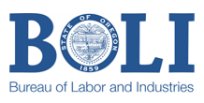 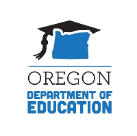 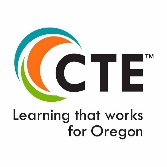 Bethel School District   (Lane County)Kalapuya Tiny Home Build ProjectProject Director: Stefan Aumack     stefan.aumack@bethel.k12.or.us CTE Revitalization Grant: $128,178The Kalapuya Tiny Home Build CTE project will uniquely engage 100% at-risk and historically underrepresented high school students in a trades program that culminates in student-constructed tiny homes for low-income families. While most CTE programs are found in traditional schools, the Kalapuya Tiny Home Build project will be housed at Kalapuya High School, an alternative school designed specifically to work with traditionally underserved students.Cascade School District      (Marion County)Cascade High School Agricultural Learning HubProject Director: Toni Wallisa     twallisa@cascade.k12.or.us  CTE Revitalization Grant: $190,500Cascade High School will develop an ADA-compliant Agricultural Learning Hub for our rural school district to support the rapidly expanding Agriculture Program of Study. With the development of this industry-standard learning hub, Cascade High School can expand agricultural education to include more interaction with industries, greater support for diverse learners, and an increase in early agriculture education through partnerships and cooperative lessons with our elementary schools. This dynamic space will allow our district to provide opportunities for students to earn more industry recognized credentials and provide a space for differentiated learning and support.Clatskanie School District     (Columbia County)Clatskanie School District Automotive/Manufacturing Program of Study ExpansionProject Director: Danielle Hudson     dhudson@csd.k12.or.us CTE Revitalization Grant: $250,000Clatskanie School District (CSD) plans to expand our Small Engines program into a High Quality Automotive/Manufacturing Program of Study. Leveraging an established partnership with Clatsop Community College (CCC), and invaluable existing staff expertise, the program will focus on increasing staff professional development and licensure, updating curriculum to high-quality industry alignment, and enhancing the existing classroom shop with up-to-date industry standard equipment and technology. Clatskanie serves a student body of socioeconomically disadvantaged students, many of whom have disabilities/are on IEPs. Within this expansion, CSD aims to develop an automotive program that is inclusive and adaptive, so students can elevate their core skills through work-based and applied learning while also gaining the skills and connections needed to excel in the local in-demand, high-wage fields of automotive and manufacturing. While this project anchors on the partnership between CSD and CCC, the project team will also utilize this expansion to develop partnerships with local and regional industry professionals to guide the POS moving forward.Columbia Gorge ESD     (Wasco County)For Students by StudentsProject Director: Julie Cucuel     jcucuel@cgesd.k12.or.us CTE Revitalization Grant: $265,959South Wasco County School District, Hood River County School District and ColumbiaGorge STEM Hub hope to expand upon a regional CTE consortia from the last biennium. Bothdistricts hope to expand current manufacturing technologies to become more inclusive ofunderserved populations, as well as bring in more opportunities for students to grow and learnfrom an entrepreneurial perspective, connecting their classroom learning to real-worldapplications, manufacturing processes, and business opportunities. Reflecting upon our last biennium, we discovered a need for significant improvements to existing lab spaces in order for our Advanced Manufacturing and Engineering Programs of Study to be comparable with our college, trade, and industry partners. The majority of our grant funds focus on the expansion of these spaces, with students taking a front row seat in the design process. Our facilities improvements will give our students real-world experience in high-wage, high-skill occupations that are needed to ensure economic growth and prosperity within our communities. Additionally, our regional consortia would like to begin exploring an electric vehicle engineering/manufacturing unit, collaboratively.Condon High School    (Gilliam County)Building Opportunities for AllProject Director: Marilee Anderson     manderson@condon.k12.or.us CTE Revitalization Grant: $65,597Condon High School (CHS) will use CTE Revitalization funds to provide essential, skill building programs that are educational and sustainable. Together, with the support of the school board, community partners, and administration, CHS is launching the “Building Opportunities for All” project. The primary vision for this project is to create CTE opportunities for CHS students by increasing community partnerships, broadening the scope of CTE class offerings, and articulating with community colleges for dual credit. CTE programs provide endless opportunities for students to learn and explore all areas of skilled trade fields. Since 2012, the Condon School District has not employed a fulltime CTE teacher. In recent years, there has been a growing demand for classroom opportunities to better prepare students for careers following high school. As a rural, frontier community over 70 miles from the nearest community college, school is the only place CHS students can easily access hands-on CTE learning opportunities. This project will create a sustainable, high quality CTE program that positively impacts students for years to come.Dayton High School     (Yamhill County)Dayton High School HTM Start-UpProject Director: Robin VanBuren     robin.vanburen@dayton.k12.or.usCTE Revitalization Grant: $205,655Dayton High School is located in the heart of the rapidly growing Willamette Valley. Tourism in this area has been on the rise for years due to the beautiful scenery and rapidly growing hospitality industry, including but not limited to wineries, restaurants, and hotels. Our school has led the state in agriculture opportunities and FFA, and we believe it is the perfect time to expand our pathway opportunities and offer a hospitality program. Elgin School District     (Union County)Building Agricultural Resource Networks (BARN)Project Director: Daniel Bolen     daniel.bolen@elginsd.orgCTE Revitalization Grant: $250,000The Building Agricultural Resource Networks (BARN) project partners the agriculture andconstruction programs at Elgin High School in the construction of an animal teaching facilitythat will ultimately be utilized by the agriculture program to provide opportunities for students toraise and manage both program-owned and student-owned animal projects, providing access to aresource that is not available to many students in the school. The BARN project also seeks todevelop a veterinary science pathway, in partnership with local veterinarians and communitycolleges, to introduce students to the breadth of opportunities available in the high-demand fieldof veterinary science. Students will work side-by-side with construction industry partners tobuild the facility, exposing students to high-skill and high-demand careers in the constructionindustry.Gervais School District     (Marion County)Gervais Start Up NEW CTE ProgramProject Director: Andrew Aman     andrew_aman@gervais.k12.or.us CTE Revitalization Grant: $250,000Gervais School District (GSD) proposes to use this grant to launch a new Restaurant, Food, and Beverage Services Program of Study as part of a new Hospitality, Tourism, and Recreation framework. Funds will be used to: 1) update a home economics classroom to provide industrial-type kitchen facilities, 2) implement the ProStart curriculum, 3) obtain POS approval, 4) support student competitions, and 5) build lasting partnerships with local employers and partners to provide students with authentic work experiences. This grant will enable GSD to offer a new and relevant CTE Program of Study providing students with employable skills and a desire to pursue postsecondary options, preparing them for higher paying jobs in Food Services and Hospitality.Gladstone High School     (Clackamas County)Gladstone High School CTE Revitalization ProjectProject Director: Amy Mikesell     mikesella@gladstone.k12.or.us CTE Revitalization Grant: $249,994Gladstone High School is excited to revitalize our Career and Technical Education pathways with a specific focus on Business, Health Sciences, and Information Technology/Robotics pathways. Our district recognizes the growing demand for high-skill jobs in these sectors and aims to prepare students effectively for careers in computer science, network support, data technicians, healthcare, business, and technology. This project includes creating a new Health Sciences classroom and upgrading existing infrastructure and equipment to offer cutting-edge CTE programs. By expanding and enhancing our pathways, we are committed to meeting the evolving needs of our region’s high-wage, high-demand industries. We anticipate this grant will help bridge the labor shortage gap in local companies, foster diversity in the workforce, and provide equitable and sustainable CTE opportunities.Grant Union School District     (Grant County)Grant Union Farm AcademyProject Director: Mark Witty     markwitty@grantesd.orgCTE Revitalization Grant: $200,000This project aims to create a dynamic collaboration between John Day Jr./Sr. High and the twoneighboring elementary schools, focusing on improving education through hands-on learning and fostering a strong connection to agricultural education from elementary to high school. The central initiative involves constructing an elementary greenhouse and hen house, serving as an interactive learning space for elementary classes. The high school's Ag CTE program will play a vital role, providing expertise, resources, and mentorship. This collaboration extends beyond the greenhouse project. The high school, with its FFA program, will actively engage elementary students, introducing them to agriculture and encouraging their interest. The high school will facilitate a smooth transition for elementary students into FFA programs, offering mentorship, workshops, and joint activities. This collaboration promotes agricultural education and continuity in learning, encouraging students to explore their passions and career pathways early in their educational journey. This project represents a holistic approach to education, emphasizing experiential learning, community engagement, and a lifelong love for agriculture.Harney School District        (Harney County)  Harney Land LabProject Director: Eric Nichols     enichols@craneedu.orgCTE Revitalization Grant: $250,000The Harney Land Lab is an innovative and immersive educational initiative, serving as a dynamic outdoor learning environment that engages students in hands-on, interdisciplinary experiences. Located in the heart of our community, this unique space offers students the opportunity to explore and connect with the natural world while fostering a deep understanding of ecology, sustainability, and environmental stewardship. Through a variety of tailored programs and activities, students gain valuable insights into the local ecosystem, develop problem-solving skills, and cultivate a strong sense of environmental responsibility. The Harney Land Lab not only enhances students' academic knowledge but also promotes a sense of wonder and curiosity, encouraging a lifelong appreciation for the environment. It is a vital resource for inspiring the next generation of environmental leaders, enabling them to become informed and proactive participants in preserving and protecting our natural world using precision irrigation.  Harrisburg School District     (Linn County)Harrisburg School District Computer Science CTEProject Director: Susan Inman     susan.inman@harrisburg.k12.or.us     CTE Revitalization Grant: $250,000Our goal is to better prepare Harrisburg students for college computer science programs and technology-focused careers. This project proposes an entry-level computer science curriculum in the middle and high school that will emphasize the core computing concepts and skills including programming, algorithms, data structures, and project design. The courses will encourage computational thinking, problem solving, and collaboration. Beyond the coursework, the program will seek to establish coding clubs, hack-a-thons, and partnerships with technology companies. The program will recognize the importance of access for underserved youth. We intend for our program to positively impact all students and provide necessary skills to create a pathway for high-paying, in-demand careers. This project will have a broader impact on underrepresented populations by the social aspects included in the plan. It will increase participation, support, and retention of historically and currently marginalized students in our community due to recruitment efforts and representation by a diverse teaching staff, as well as lessons personalized for students identified with disabilities and students whose first language is other than English.Helix School District     (Umatilla County)Helix School District Agriculture FacilityProject Director: Brad Bixler     brad.bixler@helixsd.orgCTE Revitalization Grant: $128,100Helix School District (HSD) is primed and ready to provide an agriculture facility for its new start up Agriculture Program of Study. HSD purchased a building last spring that we wish to remodel and turn into a flexible learning environment to accommodate every single student’s needs in the agriculture program. We wish to use this building to enhance our program of study activities for the students of Helix to be immersed into a well-rounded curriculum of agricultural science.Hillsboro School District     (Washington County)HSD District-Wide Expansion of High-Quality Health Sciences Programs of StudyProject Director: Melissa Pendergrass     pendergm@hsd.k12.or.usCTE Revitalization Grant: $248,652Hillsboro School District aims to grow its existing Health Sciences Programs of Study to ones of high quality, expanding certifications and courses at all four district high schools—Century HS, Glencoe HS, Liberty HS, and Hillsboro HS—to connect students to emerging, diverse certification focuses in CCMA, Dental Assistant, Pharmacy Technician, and Phlebotomy, and more. In partnership with Virginia Garcia Memorial Health Services, OHSU, and Century Dental, the HSD Health Sciences programs will rebuild internship opportunities post-COVID, and connect students to work-based, career-connected coursework and certifications with culturally and linguistically diverse partners. Through these expansions, Hillsboro will offer students multiple pathways to postsecondary success after graduating from high school: 1) immediately entering the workforce in the field of healthcare, 2) pursuing an associate degree, or 3) enrolling in a four-year college or university. All three possibilities promise jobs that are high-wage and high-demand in the growing, diverse healthcare industry.Jefferson County School District     (Jefferson County)Building a Healthier Tomorrow: Investing in Jefferson County’s Health Science ProgramProject Director: Brook Rich     brook.rich@hdesd.orgCTE Revitalization Grant: $249,998Jefferson County School District is deeply committed to Career and Technical Education. Funding from the CTE Revitalization Grant will allow us to grow a new Health Sciences CTE program that both Madras High School and Bridges High School students will be able to access. This will allow us to serve our diverse student population while partnering with Central Oregon Community College (COCC), St. Charles Medical Center, and IHS (Indian Health Services) Health and Wellness Center, along with various medical providers across the county. The new Health Sciences CTE program will allow students to pursue various certifications with COCC. As the Madras COCC campus expansion comes to fruition, there will be opportunities locally for students to pursue certifications in nursing assistant and medical assisting, as well as be on track to complete a nursing degree.Joseph Charter School     (Wallowa County)Joseph Charter School Building Up—Students and Community GrowthProject Director: Chelcee Mansfield     chelcee.mansfield@josephcharter.org CTE Revitalization Grant: $250,000Joseph Charter School’s Manufacturing Program has a mission to build up our students, school, and community through the revitalization of our agricultural manufacturing and construction pathway. We will provide equity to our students by engineering opportunities to engage them in high-skill, high-wage, in-demand careers through our shop and manufacturing courses. We need to update skill saws to CNC plasma cutters and routers, our graph paper to CAD design, and our hand painted finish work to powder coated professionalism. While learning valuable skilled trades, our students will build rapport with local businesses to gain mechanical aptitude and on-the-job training in many different facets of their work. Students who meet articulation agreements will earn college credit and can work toward welding certifications, as well as develop a career path for their future. These career paths are powerful, dynamic, highly skilled, American made, fuel for the economic engine that propel our students into their future. Our robust partnerships will benefit community aesthetics, provide experiential learning for our students, and build vital rapport among businesses and community members.Klamath County School District/Bonanza Jr-Sr High School     (Klamath County)Providing Hope and Purpose through Construction and Pre-ApprenticeshipProject Director: Jordan Osborn     osbornj@kcsd.k12.or.usCTE Revitalization Grant: $250,000The typical student at Bonanza Jr/Sr High School travels over 100 miles a day to access groceries, gas, school, and work. Access to good jobs and job training is almost non-existent in this frontier region of Oregon. Bonanza Jr/Sr HS will transform the lives of rural Klamath County students by providing construction and pre-apprenticeship training that includes direct entry into registered apprenticeship. Registered apprenticeship in the skilled trades is a direct route to high-wage, high-demand jobs that support families and produce the infrastructure Klamath County needs to achieve its economic potential. Our rural residents are demanding equitable access to skilled trades apprenticeship training, and our elected officials are demanding systems that allow Klamath County to grow our own skilled workforce. Bonanza Jr/Sr HS is answering those calls, and providing hope for the citizens of rural Klamath County, in the form of good jobs by creating a new program of study: Construction and Pre-Apprenticeship.Klamath County School District/Mazama High School     (Klamath County)Crafting the Future: Mazama’s Manufacturing Revitalization ProjectProject Director: Sergio Cisneros     cisneross@kcsd.k12.or.usCTE Revitalization Grant: $250,000Mazama High School seeks to enhance its existing CTE manufacturing program of study, focusing on both wood and metal shops. With a strong emphasis on hands-on experience, the program aims to prepare students for successful careers in the manufacturing industry through comprehensive training and skill development. By incorporating industry-standard machinery and fostering practical knowledge, Mazama High School endeavors to empower students to excel in high-skill, high-wage, and in-demand occupations, contributing to the local workforce and economy of Klamath County’s manufacturing sector.Klamath Falls City Schools     (Klamath County)KU Media Entrepreneurial EnterprisesProject Director: Daniel Stearns     stearnsd@kfalls.k12.or.usCTE Revitalization Grant: $249,755The KU CTE Digital Media program is continuing the development of the CTE Digital Media Career Pathway by creating a new CTE program called KU Media Entrepreneurial Enterprises—an onsite, student-run CTE digital media business that operates within the educational institution, providing students with hands-on experiences and opportunities for entrepreneurship in the field of photography, graphic design, video production, and radio. The goal is to engage every student—especially those students of color, and below the poverty level—in high-quality, rigorous, student-run digital media businesses. The development includes: 1) the creation of a new CTE Digital Media Bridge program at Ponderosa Middle School which will introduce students to digital media careers that will help them develop employable skills, and serve as a feeder to KU Media Entrepreneurial Enterprises; and 2) the creation of a CTE Summer Immersion and Skills Academy where industry experts engage students in four different one-week, real-world, work experiences.Lane ESD     (Lane County)Future of Realizing Manufacturing (FORM)Project Director: Shareen Vogel     svogel@lesd.k12.or.usCTE Revitalization Grant: $499,923Lane County has 10 high school CTE Manufacturing Programs of Study, all at various stages and ranging from small rural to large urban districts. FORM will provide a regional standard through a centralized system, whereby a robust local industry coalition will support programming, increase student access and diversity within manufacturing programs, expand work-based learning opportunities, and increase access to the BOLI Manufacturing Pre-Apprenticeship Certification and relevant dual credits through Lane Community College for students. Through a county-wide gap analysis and individualized CTE Program Improvement plans with follow-up mentor training, curriculum supports, and equipment inventory, FORM’s innovative and efficient approach will increase the number of nontraditional, high-barrier populations successfully completing manufacturing pathways. By concentrating on individual program improvement, recruitment, and outreach to Lane County youth, we will improve lives and the quality of the manufacturing sector. Ultimately, every CTE manufacturing program in Lane ESD will offer students High Quality CTE Programming and all Lane County students will have equitable access to high-wage/in-demand career pathways in manufacturing.McMinnville School District     (Yamhill County)McMinnville School District Cosmetology Pathway ProgramProject Director: Lauren Berg     lberg@msd.k12.or.us  CTE Revitalization Grant: $148,408McMinnville School District plans to use the CTE Revitalization Grant to purchase, install, and equip a classroom on our campus with materials to start a Cosmetology Pathway. Additionally, we would like to outfit this classroom with materials needed to begin an initial cohort of students, as well as engage in recruitment and professional development for a Cosmetology instructor. This would allow for an expansion of our current programs, offering more CTE options in our programs of study. It will increase McMinnville High School students' access to CTE courses in requested programs and provide up-to-date equipment that model current industry standards. It will also provide a program that enriches our connection to the local community and industry partners that wish to engage in educating our students and building a local workforce.Pine Eagle Charter School     (Baker County)Pine Eagle School District—Residential Utilities Construction in Building TradesProject Director: Cammie deCastro    cadecastro@pineeaglesd.org CTE Revitalization Grant: $250,000Pine Eagle Charter School is partnering with local businesses and the city to address a community need for affordable housing and skilled workforce by expanding their Ag-Science and Technology POS to add Residential Utilities Construction in Building Trades Program.The local housing market has increased to a point where local families are unable to purchase a home. The few rentals in the community have a waiting list for occupants. Many families and potential employees have moved due to a lack of affordable and available housing. Employers, including the school district, have faced difficulty in acquiring new employees due to the housing shortage.The Residential Construction program will prepare seven city lots for affordable housing while providing students with real-world, hands-on opportunities to learn and apply skills related to utility infrastructure in home construction. Students will learn skills in residential construction, heavy equipment operations, mechanics, low voltage electricity, industrial manufacturing, and controls. All students will have the opportunity for real-world experience in high-wage, high-demand careers by breaking ground for affordable housing.Portland Public Schools/Roosevelt High School   (Multnomah County)Roosevelt High School-PPS Emergency Medical Responder Project (“R-EMR Project”)Project Director: KD Parman     kparman@pps.netCTE Revitalization Grant: $246,644The Roosevelt High School Emergency Medical Responder Project (“R-EMR”) enhances the Health Sciences POS (currently in year 2) with Project Lead the Way curricula for three new courses and an immersive focus on Emergency Medical Response. R-EMR will recruit and retain marginalized students at one of Oregon’s most diverse high schools, taking them on a journey from being “learners to earners” in a dynamic, in-demand career. R-EMR focuses on curriculum enrichment, capital upgrades (VIZMOVE Prism virtual simulation room), hands-on opportunities like community-based volunteer emergency response, culturally relevant approaches, training from leading regional industry employer AMR, skills-building and certification prep from partner Portland Community College, and financial certification support. R-EMR will connect students with diverse mentors. The in-demand, high-skill EMR occupation is a stepping stone to advanced (also high-wage) careers in the healthcare industry. Through dedicated curricula, new equipment, staff development, and the deepening of community connection and industry partnerships, R-EMR will have an impact long after the life of the grant, ensuring many successful cohorts of RHS CTE students in the health sciences.Scappoose High School     (Columbia County)Scappoose High School Broadcast Education Advancement ProjectProject Director: Corey Hedger     chedger@scappoose.k12.or.usCTE Revitalization Grant: $250,000Through our four-year Comprehensive Career and Technical Education (CTE) broadcasting program at Scappoose High School (SHS)—with four progressive class levels, including Video Production 1-4 and Broadcasting 1 and 2—we aim to rejuvenate and enhance our CTE curriculum. Equipping students with industry-standard equipment and experiences, this initiative will prepare them for success beyond high school. Grant support will empower the next generation of media professionals, making a significant impact.Seaside School District     (Clatsop County)Seaside School District Construction CTE Revitalization ProjectProject Director: Jeff Roberts     jroberts@seasidek12.orgCTE Revitalization Grant: $115,869Seaside High School (SHS) will use revitalization funding for an ambitious four-year construction program expansion that will teach essential skills like carpentry, electrical work, plumbing, masonry, and blueprint reading, with hands-on project experience and inclusive classroom instruction. This holistic program equips students for successful careers, fosters life skills and critical thinking, and helps prepare them for post-high school opportunities in high-demand fields.Sheridan School District     (Yamhill County)Barbara Roberts CTEC Firefighting/EMT TrainingProject Director: Dorie Vickery   dorie.vickery@sheridan.k12.or.us CTE Revitalization Grant: $500,000Barbara Roberts CTEC (BRCTEC), a new regional CTE center, will use grant funds for a Start-Up New Firefighting/EMT program of study (POS). Students participating in the Firefighting/EMT POS will receive training in vehicle extrication, firefighting, and emergency services to prepare them for higher education and/or certification. Perrydale School District, Amity School District, Amity Fire District, Sheridan Fire District, Confederated Tribes of Grand Ronde, Chemeketa Community College, and Willamette Education Service District support the Firefighting POS. This pathway meets the criteria for in-demand, high-wage, and high-skill POS. Additionally, it aligns with the entry requirements for the Oregon Firefighter Apprenticeship as certified by the Bureau of Labor and Industries. Foundational to this proposal is awareness of the inequities across the region for CTE offerings. This POS expands the career opportunities for students who live in rural communities and removes barriers that exist in CTE educational systems for historically marginalized students. Furthermore, the budget, planned activities, and expected results lead to developing a Firefighting/EMT POS that will serve local and statewide industries with a highly trained workforce.Tigard-Tualatin School District     (Washington County)Tigard High School Manufacturing Production LabProject Director: Chris Lieuallen     clieuallen@ttsd.k12.or.usCTE Revitalization Grant: $250,000Tigard High School (THS) will enhance its manufacturing program by adding an industry-grade 5-axis mill and a waterjet cutter for fabrication, and a coordinate measuring machine (CMM) for quality control, to create a production lab. Strong partnerships with Lam Research, Pentagon Electronics Manufacturing solutions (EMS), TAP Plastics, Ascentec Engineering, Multi-Craft Plastics, Inc., RapidMade, and Code Ninjas, who have consulted on equipment selection and are committed to supporting curriculum development and student mentorship, will bring more relevancy to the THS Manufacturing Program. Students will learn on equipment that can be found on the shop floors of local high-tech manufacturing companies and develop skills that are immediately applicable in the workforce. In addition to raising the relevance of the program, these machines will allow students to collaborate with other school programs to fabricate tools and parts to spec, exercising their skills for practical outcomes. With the addition of the THS Production Lab, students will experience all aspects of manufacturing, from design to prototyping to production to quality control.Wallowa School District     (Wallowa County)Wallowa School District Natural Resources Building ProjectProject Director: Sara Hayes     shayes@wallowa.k12.or.us CTE Revitalization Grant: $250,000Wallowa High School envisions an extension of the Natural Resources and shop classrooms in the form of a 2,000 sq. ft. “outdoor classroom” enclosure on school grounds. The vision is to see our students harvest lumber using gained timber skills, mill the lumber using our already acquired saw mill, and use the milled lumber to produce articulated small structures such as sheds, animal shelters, and wood fencing panels. In addition, Wallowa seeks to expand our Plant Science efforts, allowing for larger scale plant production using our already acquired and proposed additional aquaponics systems. The desired enclosure will allow protected space year-round for this vision in its entirety to come to life.West Linn-Wilsonville School District/Riverside High School    (Washington County)Riverside High School Construction Pre-Apprenticeship ProgramProject Director: Laura Nappi      nappil@wlwv.k12.or.usCTE Revitalization Grant: $214,460Riverside High School (RHS), which opened in Fall of 2023, is the newest high school in the West Linn-Wilsonville School District. Students in the RHS Construction CTE program take a series of construction classes (3 credits) and gain skills in shop safety, construction math, and tool use. The grant project will lift this program to be a High Quality Program of Study. We aim to increase program equity and access for people of color, economically disadvantaged students, Ever English Learners, students with disabilities, and individuals who identify as members of the LGBTQ+ community. The project plan focuses on three initiatives: 1) Procuring industry-level equipment so students can work on construction projects; 2) Offering students an opportunity to earn a construction pre-apprenticeship certificate that is embedded with dual credit, student leadership, and Career Connected Learning (CCL) experiences; and 3) Launching an outreach campaign to communicate about the value of the construction pathway.Willamette ESD     (Marion County)Bright Smiles, Brighter Futures: A WCA Health Services ExpansionProject Directors: Adam Whalen       adam.whalen@wesd.org  CTE Revitalization Grant: $496,157The Willamette Education Service District is proposing to add a high-skills, high-wage, and in-demand POS at the Willamette Career Academy (WCA) to prepare 11th and 12th grade students to become Dental Assistants within WCA’s existing Health Services area. The WCA provides a cost effective way for almost a dozen regional districts to pay a fee and provide transportation costs for students to attend a morning or afternoon session five days a week. Over 70% of WCA students identify as Latinx and the majority of WCA students qualify for free or reduced lunch. DCI, an international industry leader in the manufacturing of dental equipment based in Newberg, has committed to provide over $450,000 of state-of-art dental equipment to WCA, enabling the program to be fully operational for the 2024-2025 school year. Grant funds will be used to remodel the classroom, bring an instructor and assistant onboard to plan and launch the program, engage in curriculum development, develop further industry partnerships, and collaborate with Chemeketa Community College and Oregon Institute for Technology to ensure seamless credit transfer.Willamina School District     (Yamhill County)Willamina Workforce: Moving UpProject Director: Carrie Zimbrick     carrie.zimbrick@willamina.k12.or.usCTE Revitalization Grant: $225,000Willamina School District will provide hands-on learning and opportunities for curiosity and innovation within the CTE broad fields of Agriculture and Manufacturing industry. In conjunction with financial support from our general funds, Revitalization funding will provide five industry-grade machines to revitalize our CTE program. We will increase participation from female, non-binary, students with disabilities, and students of color in our CTE programs. We will increase access and opportunity for all by providing accessible, industry-grade professional machines, which will directly translate to high-wage, in-demand jobs. This grant will fund industry-grade machines, allowing for precise, industrial protocols to be implemented. We will restructure our manufacturing program into the 5S, industry-approved format—i.e., the systematic way of organizing workplaces by eliminating waste, improving flow, and reducing number of processes. With our community and niche of business partners who have dedicated time, money, experience, and supplies, our students will be college and career ready. We will foster a welcoming agriculture and fabrication space. We will be Willamina Workforce: Moving Up.The CTE brand logo, brand positioning, theme, and brand extensions are the property of NASDCTEc